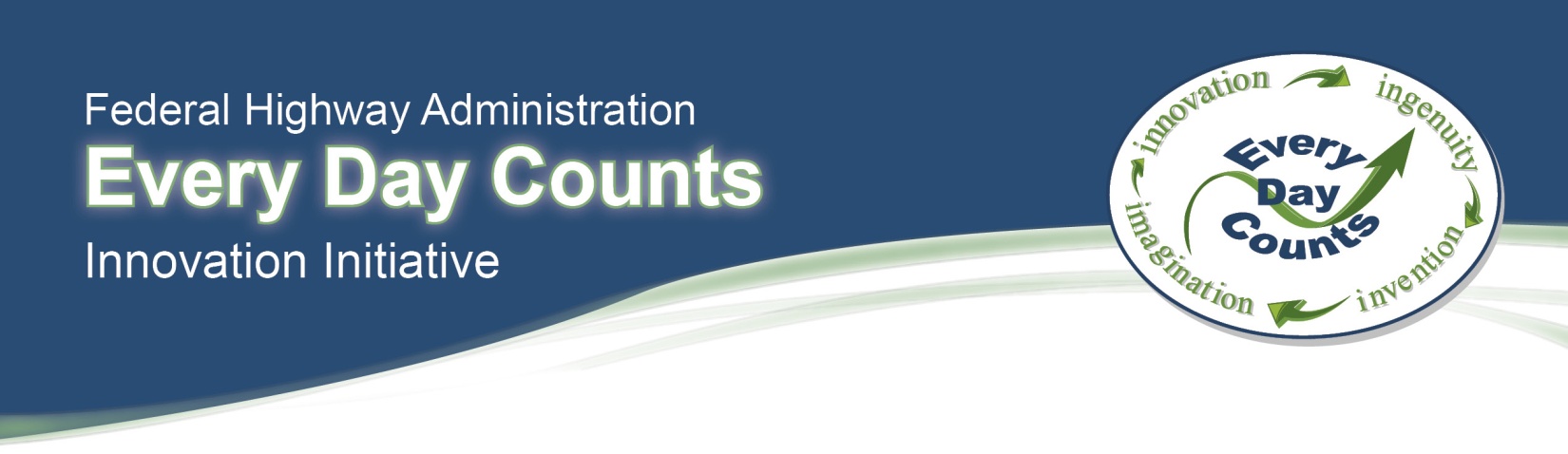 REGISTRATION FORMFHWA Center for Accelerating Innovation1.  Name2.  Organization3.  Title4.  Attendee type: --State DOT--Local public agency--Private sector--Industry--Academia5.  Business Email6.  Business Phone number